Пальчиковая гимнастика - это доступный и эффективный способ развития мелкой моторики рук. Развитие мелкой моторики рук тесно связано с умственным развитием, в частности с развитием речи. Развивается память, в простой, интересной и доступной форме ребенку предлагаются для запоминая маленькие стишки, которые сопровождают действия. А сколько радостных моментов переживает ребенок, играя вместе со своей мамой, что положительным образом сказывается на развитии эмоциональной сферы. Это и простота, и огромная польза, и радость одновременно. Играя с ребенком таким образом, мы стимулируем внимание, мышление, воображение.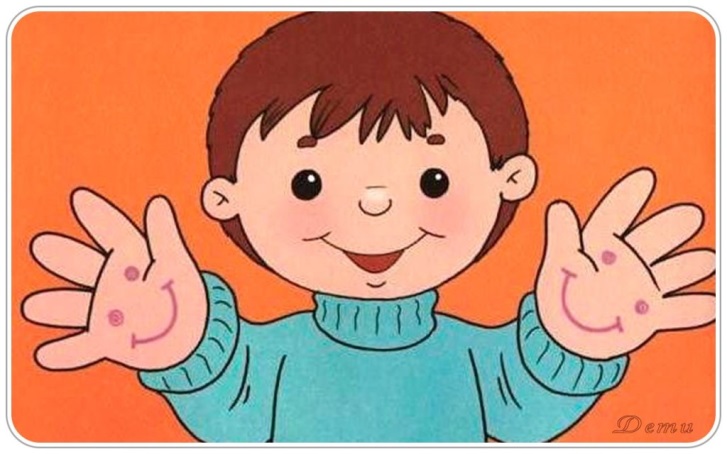 Иг​ровые задания:1. Сжимайте пальцы в кулак, затем разжимайте их. Сначала делайте это одновременно обеими руками, затем по очереди каждой рукой. 
2. Выгибайте и прогибайте кисти рук одновременно и по очереди. 
3. "Замок". Переплетите пальцы, сожмите ладони. 
4. "Солнечные лучи". Сложите ладони и расставьте в стороны пальцы. 
5. "Ножницы". Разведите пальцы в стороны, затем сведите их вместе. Сначала одной, потом другой рукой и обеими руками вместе. 
6. "Пальчики здороваются". Подушечки пальцев по очереди прикасаются к большому пальцу (сначала правая рука, потом левая, затем одновременно). 
7. Похлопывайте кистями рук по столу поочередно и одновременно. 
8. Постукивайте пальцами по столу обеими руками и поочередно. 
9. Поочередно приподнимайте и опускайте пальцы: кисти рук лежат на столе. 
10. Имитируйте игру на пианино. 
11. "Человечки бегают" с помощью указательного и среднего пальцев. 
12. "Футбол". Забивайте шарики одним, затем двумя пальцами. 
13. Надавите четырьмя сильно сжатыми пальцами одной руки на основание большого пальца, затем на середину ладони. 
14. Разотрите ладони (вверх-вниз). 
15. Разотрите боковые поверхности сцепленными пальцами. 
16. Разотрите ладони карандашом, зажатым между ними. 
17. Положите между ладонями грецкий орех и делайте круговые движения. Пример пальчиковой игры «Клювики»:Клювик маленького птенчика получится, если соединить подушечку большого пальца с подушечкой любого из четырех других пальцев руки. Возьмите руку ребенка в свою и помогайте смыкать и размыкать его пальчики по очереди.Большой и указательный: «Первый клювик получился».Большой и средний: «А за ним второй случился».И так дальше: «Третий и четвертый, пятый, посмотрите-ка, ребята!»Повторите то же самое на другой руке.Помните! Любой небольшой стишок, потешку или песенку можно «переложить на пальцы», то есть придумать несложные движения для пальчиков.Пальчики-грибочкиПоочередно берем за пальчики, начиная с мизинца, покачиваем каждый и прижимаем к ладошке:Этот пальчик в лес пошел,этот пальчик гриб нашел,этот пальчик чистить стал,этот пальчик жарить стал.Ну, а этот (большой пальчик) — взял, и съел,потому и потолстел!Два козленка(На обеих ручках прижимаем большими пальцами средние и безымянные).Как-то раз к кому-то в гостиШёл козлёнок через мостик,(Держим кисти горизонтально, сближаем руки).А навстречу шёл другой,Возвращался он домой.(На первый слог каждой строчки соединяем руки с размаха).КачелиЗадрожали ветви елей.Мы в восторге от качелей.Мы летаем вверх и вниз,Вместе с нами веселись. (Т. Сикачева)Упражнение выполнять вначале правой, затем левой рукой, а далее — двумя руками. От запястья кисти рук с прямыми сомкнутыми пальцами поднимать вверх, а затем, слегка согнув пальцы, мягко опускать вниз.ПерчаткаВесёлая мышкаПерчатку нашла,(Раскрываем ладошку, пальцы растопырены (перчатка). Поворачиваем руки то ладонью, то тыльной стороной вверх).Гнездо в ней устроив,(Складываем ладоши «ковшом»).Мышат позвала.(Сгибаем — разгибаем пальцы («зовущий» жест).Им корочку хлебаДала покусать,(Кончиком большого пальца поочерёдно стучим по кончикам остальных пальчиков).Погладила (отшлёпала) всех(Большим пальцем гладим («шлёпаем») остальные (скользящим движением от мизинца к указательному).и отправила спать.(Ладони прижимаем друг к другу, кладём под щёку (спим).Встали пальчикиЭтот пальчик хочет спать.Этот пальчик — прыг в кровать,Этот пальчик прикорнул,Этот пальчик уж заснул.Встали пальчики — «Ура!»В детский сад идти пора!(Поочередно пригибать пальцы к ладошке, начиная с мизинца. Затем большим пальцем касаться всех остальных — «будить». Одновременно с восклицанием «Ура!» кулачок разжать, широко расставив пальцы в стороны.)КомарикНе кусай, комарик злой!Я уже бегу домой.Сжать кулачок.(Указательный палец выдвинуть вперед (это — «хоботок», которым «комарик» пытается «укусить» ребенка). Мизинец и большой пальцы, расслабив, опустить вниз (это — «лапки»).)БелкаСидит белка на тележке,Продает она орешки:Лисичке-сестричке,Воробью, синичке,Мишке толстопятому,Заиньке усатому...(Поочередно разгибать все пальцы, начиная с большого.)ЖукЯ веселый Майский жук.Знаю всеСады вокруг,Над лужайкамиКружу,А зовут меняЖу-жу...(Сжать кулачок. Указательный палец и мизинец развести в стороны («усы»). Шевелить «усами».)Памятка для родителей "Пальчиковые игры"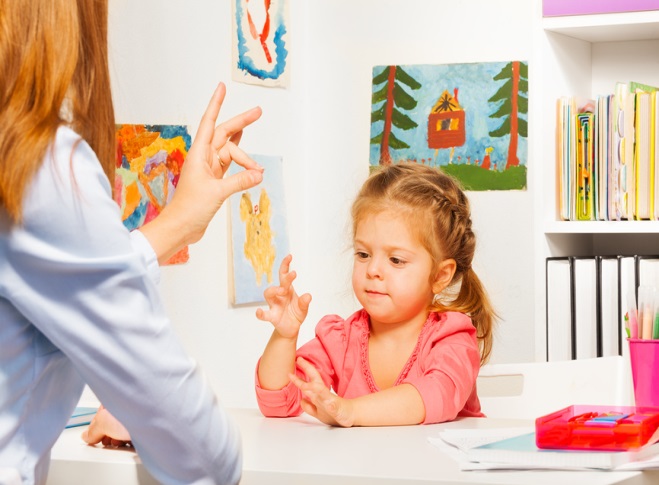 Составитель: Степанова Л.Ф.